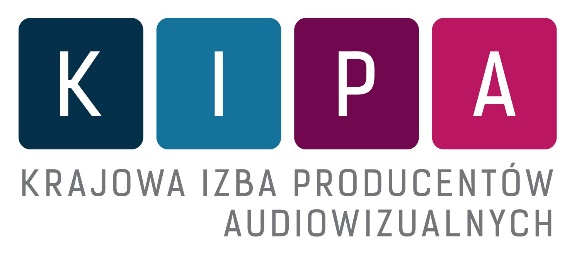 Wzór oświadczenia producenta o zatrzymaniu, przełożeniu lub odwołaniu produkcjiOŚWIADCZENIEOświadczam, że reprezentowana przeze mnie firma ………………………………………………………………………….                                         jest producentem filmu fabularnego/serialu fabularnego/filmu dokumentalnego/serialu dokumentalnego/filmu animowanego/serialu animowanego                   pod tytułem ………………………………………………………………………………………………………………………………………w reżyserii …………………………………………………………………………………………………………………………………………którego/której produkcja została zatrzymana, przełożona lub odwołana ze względu na stan zagrożenia epidemią lub stan epidemii COVID-19. Potwierdzam, że Pani/Pan …………………………………………………………….. była/był zatrudniona/y lub miała/miał być zatrudniony przy produkcji wyżej wymienionego/wymienionej filmu/audycji                            w charakterze ………………………………………………………………………………………….……………………………..…………………………………………..                                                                                                                    Czytelny podpis i pieczęć osoby reprezentującej producenta